   108年母親節菜單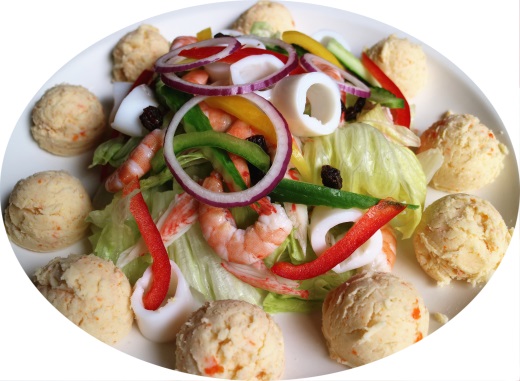 沙拉洋芋海鮮拼盤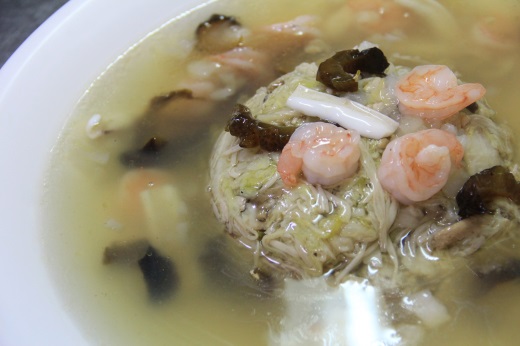 上湯海鮮羹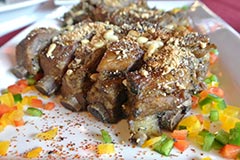 堅果烤肋排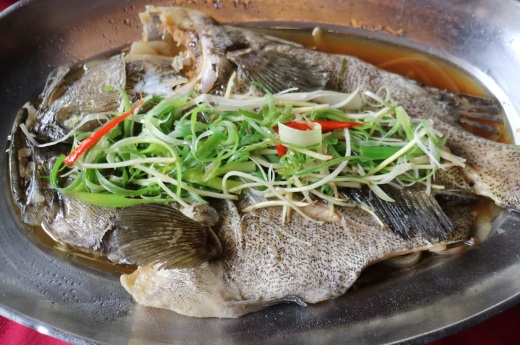 清蒸石斑魚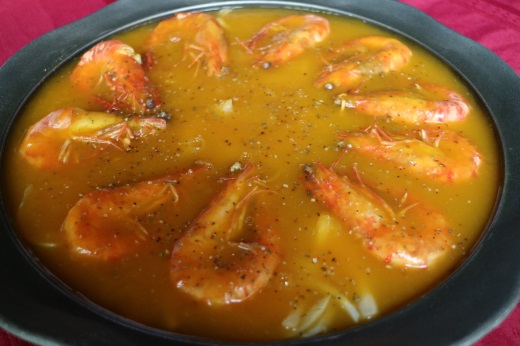 陶阪南瓜蝦＄7700NET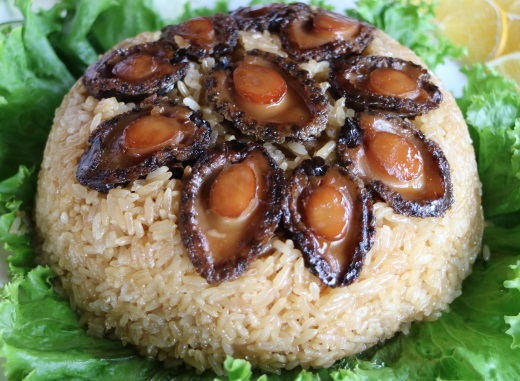 九孔鮑米糕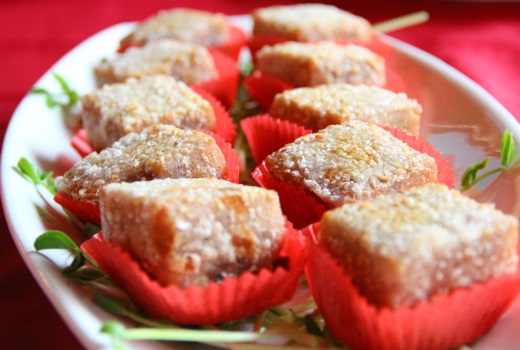 芋香酥鴨方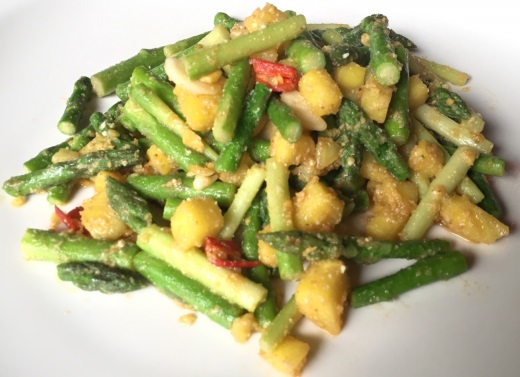 金沙鳳梨蘆筍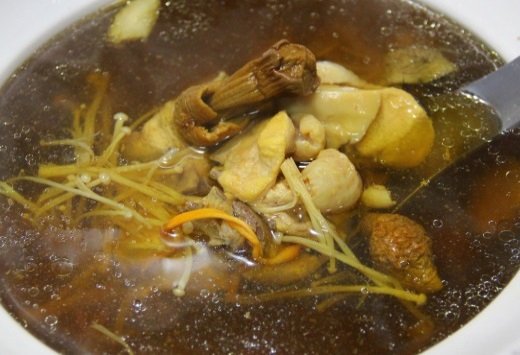 蟲草花燉雞湯